Direct reschedule as no game switch was possible.  A game reschedule will result in the rescheduling of referees.  Only one game reschedule allowed per year unless approved by GHA VP House league.Original Game InformationRescheduled Game Information  (ie:  Tournament – Feb 10-13 )Attempted Switches: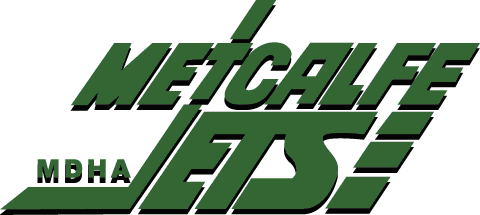 Metcalfe Minor Hockey AssociationGame Reschedule FormGame Number #:Day: Date:Time:Level: Arena:Away Team Name:Home Team Name:Day:Date:Time:Level: Arena:Request by (Team Name):Request by (Name/ Position):Request by (email address):Tournament Name:Tournament Date:Game Number:Reason Declined:Game Number:Reason Declined:Game Number:Reason Declined:Game Number:Reason Declined:Game Number:Reason Declined:Game Number:Reason Declined:Game Number:Reason Declined:Game Number:Reason Declined:Game Number:Reason Declined:Game Number:Reason Declined:Game Number:Reason Declined:Game Number:Reason Declined:Game Number:Reason Declined:Game Number:Reason Declined:Game Number:Reason Declined:Game Number:Reason Declined:Game Number:Reason Declined:Game Number:Reason Declined:Game Number:Reason Declined:Game Number:Reason Declined:Opposition Agreed to Switch:Team Name:Agreed by (Name/Position):Agreed by (email address):